　　Model of Helium Atom													 										       Name__________         								       Date____________Learning Objective: What are atoms?Everything is made up of elements.Elements are made up of atoms.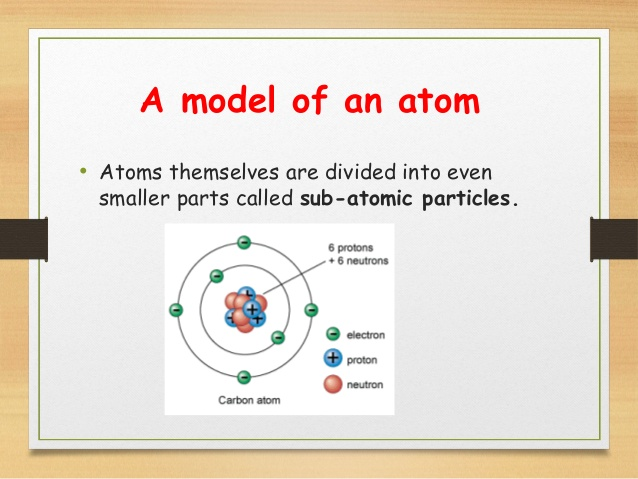 I made a model of Helium atom today.Application: Sun and stars contain Helium. Balloons are made of Helium.Your voice sounds funny when you inhale Helium.Helium is a gas.This is the symbol of Helium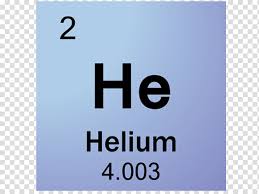 ヘリウムげんしのモデルなまえ ___________ひづけ ___________がくしゅう もくひょう：げんしって なに？すべてのものは げんそで できています。げんそは げんしで できています。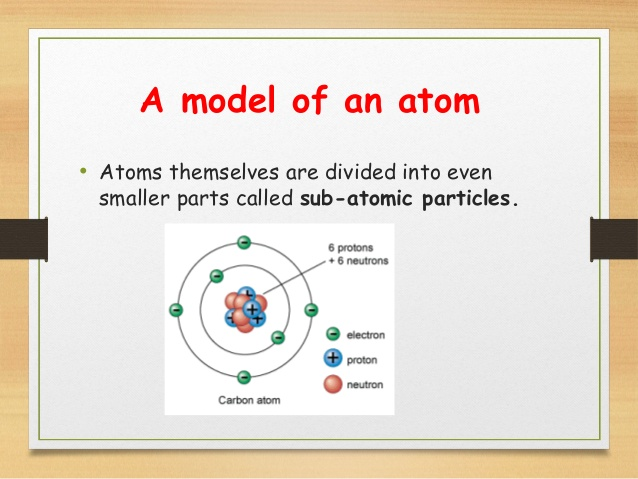 げんしのモデル •げんし じたいは あげんしりゅうし とよばれる さらに小さい りゅうしに わけられます。きょうは ヘリウムげんしの もけいを つくりました。おうよう：たいようと ほしには ヘリウムが ふくまれています。ふうせんは ヘリウムで できています。ヘリウムをすいこむと、へんな こえに なります。    ヘリウムは ガスです。これは ヘリウムの きごう です。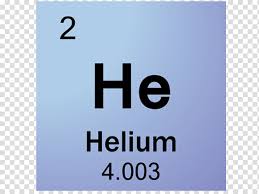 